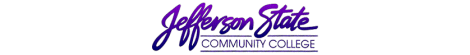 Goal Progress ReportGoal Progress ReportProgram:Campus PoliceReport period:Report period:2019-20202019-2020What has your unit accomplished from the goals you proposed in the first year of your most recent Strategic Plan? What has your unit accomplished from the goals you proposed in the first year of your most recent Strategic Plan? What has your unit accomplished from the goals you proposed in the first year of your most recent Strategic Plan? What has your unit accomplished from the goals you proposed in the first year of your most recent Strategic Plan? GoalsRequest & Justification/ResourcesGoal ProgressStrategies Implemented & Follow-upTo enhance the ability of the depment to effectively respond to calls for 	service and patrol the college campus.  Purchase a new patrol vehicle for use on the Jefferson Campus to replace a vehicle that is beyond its normal life expectancy.Purchase a new patrol vehicle for use at the Shelby Campus to replace a vehicle that is beyond its normal life expectancy. CompletePendingVehicle purchased and deployed to Jefferson Campus.Pending new bid by state.  To maintain the surveillance system to promote the safety and security of the campus community.Purchase 10 hard drives for dvr’sPurchase 10 dome camerasPurchase 10 dvr’sPendingSurveillance equipment is in bid process.To increase the ability of the faculty and staff to assist with evacuating disabled persons during power outages or fire.   Purchase stair chair for Pell City CampusPurchase stair chair for Clanton CampusPendingPurchase Order in ProgressTo enhance the ability of the Police Department to document calls for servicePurchase a two-channel audio recorder for in-coming telephone calls and two-way radio communication.PendingIT is working to make new software already purchased by the college work with our system.  Submission date:4/21/20Submission date:4/21/20Submitted by:  Mark J. BaileySubmitted by:  Mark J. Bailey